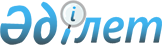 О внесении изменения в приказ Министра охраны окружающей среды Республики Казахстан от 28 июня 2007 года № 204-п "Об утверждении Инструкции по проведению оценки воздействия намечаемой хозяйственной и иной деятельности на окружающую среду при разработке предплановой, плановой, предпроектной и проектной документации"
					
			Утративший силу
			
			
		
					Приказ Министра охраны окружающей среды Республики Казахстан от 24 сентября 2013 года № 289-Ө. Зарегистрирован в Министерстве юстиции Республики Казахстан 4 октября 2013 года № 8775. Утратил силу приказом Министра экологии, геологии и природных ресурсов Республики Казахстан от 30 июля 2021 года № 280.
      Сноска. Утратил силу приказом Министра экологии, геологии и природных ресурсов РК от 30.07.2021 № 280 (вводится в действие со дня его первого официального опубликования).
      ПРИКАЗЫВАЮ:
      1. Внести в приказ Министра охраны окружающей среды от 28 июня 2007 года № 204-п "Об утверждении Инструкции по проведению оценки воздействия намечаемой хозяйственной и иной деятельности на окружающую среду при разработке предплановой, плановой, предпроектной и проектной документации" (зарегистрированный в Реестре государственной регистрации нормативных правовых актов за № 4825, опубликованный в "Юридическая газета" № 128 (1331) от 22 августа 2007 года) следующее изменение:
      преамбулу изложить в следующей редакции:
      "В соответствии с подпунктом 28) статьи 17 Экологического Кодекса Республики Казахстан от 9 января 2007 года ПРИКАЗЫВАЮ:".
      2. Комитету экологического регулирования и контроля обеспечить государственную регистрацию настоящего приказа в Министерстве юстиции Республики Казахстан и официальное опубликование в установленном законодательством порядке.
      3. Настоящий приказ вводится в действие по истечении десяти календарных дней после дня их первого официального опубликования.
					© 2012. РГП на ПХВ «Институт законодательства и правовой информации Республики Казахстан» Министерства юстиции Республики Казахстан
				
Министр
Н. Каппаров